TCNN/Sec0XXX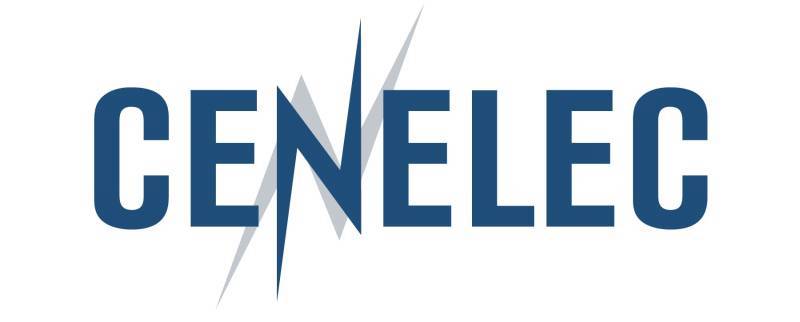 Month YYYYCLC/TC NN  - ‘Title’CLC/SC NN  - ‘Title’Draft AgendaMeeting date:	DD Month YYYY – from ….. to ……Venue:	Opening of the meeting and roll call of participantsApproval of the agendaApproval of the report of previous meeting and follow-up of actionsRelevant BT decisions since the last meetingWork programme of TC/SC ….. 5.1Verification and update (list to be downloaded  from Projex Online)5.2New Work Initiatives 5.3Identification of new work stemming from IEC and its reflection in the Work ProgrammeNOTE: Consider the need for Common Modifications and Annex ZZ for harmonized standards5.4Review of exemptions from parallel proceduresHarmonized standardsReview of TC/SC Business planSystematic review of standards Review of liaisonsQuestions of principle requiring BT decision ….Any other businessDate and place of the next meetingApproval of decisionsClosure of the meeting